TÍTULO SIGNIFICATIVO: EVIDENCIAR OS OBJETIVOS, AS CONCLUSÕES OU A QUESTÃO INICIAL DA PESQUISATítulo Em Inglês/Espanhol/ Francês (Idioma Secundário)Campo para autor não preencher 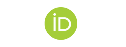 Este campo será preenchido pela equipe editorial pós-aceite   A lista completa com informações dos autores está no final do artigo  RESUMOEscrever em fonte Arial, tamanho 9, espaçamento simples, justificado, sem recuo de parágrafo, contendo de 100 a 250 palavras. Resumo. Resumo. Resumo. Resumo. Resumo. Resumo. Resumo. Resumo. Resumo. Resumo. Resumo. Resumo. Resumo. Resumo. Resumo. Resumo. Resumo. Resumo. Resumo. Resumo. Resumo. Resumo. Resumo. Resumo. Resumo. Resumo. Resumo. Resumo. Resumo. Resumo. Resumo. Resumo. Resumo. Resumo. Resumo. Resumo. Resumo. Resumo. Resumo. Resumo. Resumo. Resumo. Resumo. Resumo. Resumo. Resumo. Resumo. Resumo. Resumo. Resumo. Resumo. Resumo. Resumo. Resumo. Resumo. Resumo. Resumo. Resumo. Resumo. Resumo. Resumo. Resumo. Resumo. Resumo. Resumo. Resumo. Resumo. Resumo. Resumo. Resumo. Resumo. Resumo. Resumo. Resumo. Resumo. Resumo. Resumo. Resumo. Resumo. Resumo. Resumo. Resumo. Resumo. Resumo. Resumo. Resumo. Resumo. Resumo.Palavras-chave: Palavra 1, Palavra 2, Palavra 3 ABSTRACT/RESUMEN/RESUMÈO abstract/resumen/resumè do artigo deve ser elaborado em inglês, espanhol ou francês (idioma secundário), seguindo, tanto quanto possível, a redação utilizada no Resumo, e deve ser elaborado em fonte Arial, tamanho 9, espaçamento simples, justificado, sem recuo de parágrafo. Abstract. Abstract. Abstract. Abstract. Abstract. Abstract. Abstract. Abstract. Abstract. Abstract. Abstract. Abstract. Abstract. Abstract. Abstract. Abstract. Abstract. Abstract. Abstract. Abstract. Abstract. Abstract. Abstract. Abstract. Abstract. Abstract. Abstract. Abstract. Abstract. Abstract. Abstract. Abstract. Abstract. Abstract. Abstract. Abstract. Abstract. Abstract. Abstract. Abstract. Abstract. Abstract. Abstract. Abstract. Abstract. Abstract. Abstract. Abstract. Abstract. Abstract. Abstract. Abstract. Abstract. Abstract. Abstract. Abstract. Abstract. Abstract. Abstract. Abstract. Abstract. Abstract. Abstract. Abstract. Abstract. Abstract. Abstract. Abstract. Abstract. Abstract. Abstract. Abstract. Abstract. Abstract. Abstract. Abstract. Abstract. Abstract. Abstract.Keywords/Palabras clave: Word 1, Word 2, Word 3 SEÇÃO A O artigo deverá ter entre 15 a 20 páginas, incluindo-se as referências bibliográficas. A fonte do corpo do artigo deve ser Arial, tamanho 12, espaçamento entre linhas 1,5cm., com recuo de 1,25cm. na 1ª linha dos parágrafos, espaçamento entre parágrafos de 0 cm.; margem inferior de 3 cm., e esquerda, direita e superior de 2 cm.; alinhamento do texto deverá ser justificado. Para o destaque de palavras/frases no texto utilizar, apenas, o recurso itálico. O título do artigo deverá aparecer em português, com todos os caracteres em caixa alta, em negrito, centralizado, em fonte Arial tamanho 16, e deverá ser seguido por uma linha de espaçamento. Subsequente, deverá constar o título em inglês, espanhol ou francês, em negrito, centralizado, em fonte Arial tamanho 12. Abaixo do título em fonte Arial 11, em negrito, caixa alta, e centralizado, deverá constar o resumo redigido em parágrafo único justificado, fonte Arial tamanho 9, seguido de até cinco palavras-chaves; também deverá constar o Abstract seguido das respectivas keywords, conforme normas já especificadas.As sessões serão enumeradas a partir da introdução, em algarismos arábicos, com título em caixa alta, em negrito, alinhamento à esquerda, tamanho 14, e deverá ser seguido por uma linha de espaçamento. As subseções deverão seguir as mesmas especificações de formatação. Sua enumeração deverá ser a mesma da seção de que faz parte seguida de ponto e respectiva sequenciação em algarismos arábicos (Ex.: 1.1; 1.2; etc.). As notas de rodapé devem ter fonte Arial, tamanho 10, espaçamento entre linhas simples e justificado.A partir de 2019, com vistas à sua internacionalização, a REVEMAT adota as normas técnicas da APA (American Psychological Association) para a formatação das referências e citações. Destacamos a seguir alguns usos mais corriqueiros. Maiores informações sobre essas normas podem ser obtidas em: http://www.apastyle.org/ (site da própria APA).Para as referências no corpo do texto, nas citações indiretas, os nomes dos autores devem ser referendados usando-se apenas o sobrenome do autor, nunca em caixa alta, seguido da data. Exemplo: Bastos (2018) ou (Bastos, 2018). Se houver citação direta ou literal (menos de 40 palavras), escrevê-la entre aspas e acrescentar após a data ou da citação a página de onde foi retirada a citação. Exemplo: Bastos (2018, p. 49) ou (Bastos, 2018, p. 49). Em citações que contenham dois autores deve-se citar os sobrenomes seguidos pela data de publicação toda vez que for citado no texto. Exemplo: Machado e Flores (2018) ou (Machado & Flores, 2018).Quando uma citação tem de três a cinco autores, deve-se acrescentar todos os sobrenomes na primeira citação, seguidos pela data de publicação. Nas citações subsequentes, deve-se incluir apenas o sobrenome do primeiro autor seguido pela expressão latina “et al.” e a data de publicação. Exemplo: Primeira citação no texto - Barros, Cruz, Xavier, Carrieri e Lima (2011) ou (Barros, Cruz, Xavier, Carrieri & Lima, 2011); Citações subsequentes no texto: Barros et al. (2011) ou (Barros et al., 2011).Quando uma citação tem seis autores ou mais, deve-se citar apenas o sobrenome do primeiro autor, seguido pela expressão latina “et al.” e a data de publicação. Exemplo: Soares et al. (2014) ou (Soares et al., 2014). Quando se faz uma citação direta longa (mais de 40 palavras), esta deve ser inserida sem aspas, justificada, espaçamento simples, em fonte Arial, tamanho 11, em parágrafo único e com recuo de 2,5cm. A referência da obra deve ser feita entre parênteses, escrevendo o sobrenome do autor, seguida do ano e da página. Exemplo: Uma figura, um enunciado em língua natural, uma fórmula algébrica, um gráfico, são representações semióticas que salientam sistemas semióticos diferentes.  Consideram-se geralmente as representações semióticas como um simples meio de exteriorização das representações mentais para fins de comunicação, ou seja, para deixá-las visíveis ou acessíveis a outrem. (Duval, 1993, p.39)Ou ainda, pode-se recorrer à seguinte forma de apresentação da referência: De acordo com Bicudo (2019, p. 235, itálico nosso), deve-seManter viva a busca pela compreensão da realidade onde nos movimentamos, conhecendo, sendo, existindo com nossos companheiros de jornada, no mundo-vida, na dimensão da Educação Matemática. Para que tenhamos modos de ‘dar-nos conta disso que fazemos’, não apresentando tão somente explicações e justificativas, mas apresentando compreensões refletidas, compreendendo processo e produto em seus movimentos constituintes de formalização e de permanência ao mundo da educação matemática e ao mundo-vida, ‘pronto-à-mão’ para ser usado, reinventado etc..Caso um autor tenha duas publicações no mesmo ano, acrescentar logo após o ano as letras “a” e “b” para diferenciar as publicações. Exemplo: (Moretti, 2010a) e (Moretti, 2010b).Seção BDiálogos, entrevistas, conversas, exemplos de exercícios, e outros instrumentos provenientes dos dados coletados, devem seguir a formatação: fonte Arial, tamanho 11, itálico, espaçamento entre linhas simples e com recuo de 1,25. Entre parênteses colocar a fonte, em letra 11. Exemplo:Aluno 1: Vc fez isso?Aluno 2: Sim, eu resolvi da forma como o professor solicitou.(Diálogo entre dois alunos, 2018).As figuras e quadros devem seguir as normas APA e ficar o mais próximo possível de sua chamada no corpo do texto. O título das figuras e quadros deve ser suficientemente claro em relação à imagem, de modo que não seja necessário consultar o corpo do texto. Apenas o número do objeto e a palavra designativa deverão utilizar negrito. O título deve estar abaixo da figura, numerado com algarismos arábicos de forma sequencial, com fonte Arial, tamanho 10, centralizado, espaçamento simples; seguido da indicação da fonte (ver figura 1):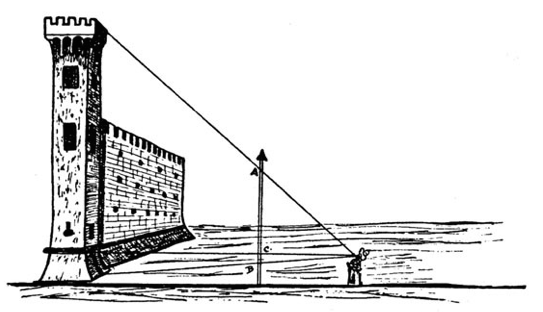 Figura 1: Técnica de medição da altura da torreFonte: Alberti (2006, p. 8)Utilize uma boa resolução de imagem, de modo que seja legível para os leitores em 100% de zoom, sempre respeitando as margens do documento.Os quadros apresentam informações descritivas, redigidas na forma de texto. O título deve estar acima do quadro, numerado com algarismos arábicos de forma sequencial, com fonte Arial, tamanho 10, centralizado. O conteúdo do quadro deve estar em fonte Arial, tamanho 10, espaçamento entre linhas simples, centralizado. A indicação da fonte deverá estar abaixo do quadro, centralizada, fonte Arial, tamanho 10 (ver quadro 1).Quadro 1: Respostas do Aluno 1 sobre a análise da funçãoFonte: Elaborado pelo autorSubseção As tabelas são formas gráficas nas quais os dados numéricos se destacam como informação central. As tabelas também devem seguir as normas da APA. O título deve estar acima da tabela, no canto superior esquerdo, com a inicial em caixa alta, fonte Arial, tamanho 12. As tabelas devem ser numeradas com números arábicos de forma sequencial dentro do texto. O conteúdo da tabela deve estar em fonte Arial, tamanho 10, espaçamento entre linhas simples, centralizado. A indicação da fonte deve estar abaixo da tabela, no canto inferior esquerdo, fonte Arial, tamanho 10 (ver tabela 1).                  Tabela 1: Variação da velocidade por trecho                                   Fonte: Elaborado pelo autorAs tabelas e quadros devem ser editáveis, ou seja, não deverão ser colados no texto como figura. Para tal, deverão ser confeccionados diretamente no word ou colados de planilhas do excel, para que possam ser editados quando estiverem em fase de edição. Subseção As fórmulas devem vir destacadas no texto e numeradas com algarismos arábicos entre os parênteses, alinhados à direita (ver fórmula 1). Além disso, as fórmulas deverão apresentar formato JPEG ou PNG, não sendo aceitos formatos de fórmulas do word. 							(1)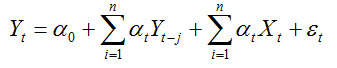 REFERÊNCIASA listagem das referências, segundo as normas APA deve ser inserida por ordem alfabética dos sobrenomes dos autores e, a seguir, por ordem cronológica (no caso de um mesmo autor ter mais de uma obra). Em cada referência, a primeira linha não tem recuo e as demais um avanço para a direita de 0,75 cm. Digitar cada referência em letra Arial, espaço simples, tamanho 12, com um espaço simples antes e depois, alinhamento justificado.	- Para referência a artigos em periódicos científicos: Sobrenome(s) do(s) autor(es), e as respectivas iniciais do(s) nome(s) do(s) autor(es), seguidas de ponto, sendo cada autor separado por vírgula, exceto o último que deve ser separado por &. (data da publicação entre parênteses). Título do artigo. Nome do periódico em itálico, volume em itálico e número do fascículo entre parênteses (se houver), página inicial-página final. Exemplo:Miguel, A. (2010). Percursos Indisciplinares na Atividade de Pesquisa em História (da Educação Matemática): entre jogos discursivos como práticas e práticas como jogos discursivos. Bolema, v. 23(35A), 1-57.	- Para referência a artigos em periódicos científicos online: Sobrenome(s) do(s) autor(es), e as respectivas iniciais do(s) nome(s) do(s) autor(es), seguidas de ponto, sendo cada autor separado por vírgula, exceto o último que deve ser separado por &. (data da publicação entre parênteses). Título do artigo. Nome do periódico em itálico. Recuperado de endereço eletrônico sem ponto final Exemplo:Miguel, A. (2010). Percursos Indisciplinares na Atividade de Pesquisa em História (da Educação Matemática): entre jogos discursivos como práticas e práticas como jogos discursivos. Bolema. Recuperado de 	http://taurus.unicamp.br/bitstream/REPOSIP/60074/1/WOS000284097200003.pdf	Ou, no lugar do endereço eletrônico, indica-se o DOI do artigo, também sem pontuação final. Exemplo:Miguel, A. (2010). Percursos Indisciplinares na Atividade de Pesquisa em História (da Educação Matemática): entre jogos discursivos como práticas e práticas como jogos discursivos. Bolema, 23 (35A), 1-57. doi: XXXXXXXXXXX- Para referência a livro: Sobrenome(s) do(s) autor(es), e as respectivas iniciais do(s) nome(s) do(s) autor(es), seguidas de ponto, sendo cada autor separado por vírgula, exceto o último que deve ser separado por &. (data da publicação entre parênteses). Título do livro em itálico. Cidade: Editora.Exemplo:Cochran-Smith, M., & Lytle, S. L. (2009). Inquiry as stance: practitioner research for the next generation. New York: Teacher College Press.- Para referência a capítulo de livro: Sobrenome(s) do(s) autor(es) do capítulo, e as respectivas iniciais do(s) nome(s) do(s) autor(es), seguidas de ponto, sendo cada autor separado por vírgula, exceto o último que deve ser separado por &. (data da publicação entre parênteses). Título do capítulo (sem itálico). In nome dos editores ou organizadores do livro, começando pelas iniciais do(s) nome(s) e, a seguir, o sobrenome completo de cada um. Título do livro em itálico (pp. página inicial-final do capítulo). Cidade: Editora. Exemplo:Ponte, J. P., & Chapman, O. (2006). Mathematics teachers' knowledge and practices. In A. Gutierrez, & P. Boero. (Eds.), Handbook of research on the psychology of mathematics education: Past, present and future. (pp. 461-494). Rotterdam: Sense Publisher.	- Para referência a Anais/Proceedings:Sobrenome(s) do(s) autor(es), e as respectivas iniciais do(s) nome(s) do(s) autor(es), seguidas de ponto, sendo cada autor separado por vírgula, exceto o último que deve ser separado por &. (ano e mês entre parênteses, separados por vírgula). Título do trabalho (sem itálico). In Anais ... em itálico. Recuperado de endereço eletrônico.Exemplo:Fiorentini, D. (2002, janeiro). Mapeamento e balanço dos trabalhos do GT-19 (Educação Matemática) no período de 1998 a 2001. In Anais da 25ª Reunião Anual da ANPEd (pp. 1-17). Caxambu, MG: Associação Nacional de Pós-Graduação e Pesquisa em Educação. Recuperado de       http://25reuniao.anped.org.br/encomendados/mapeamentobalancogt19.doc	- Para referência a (TCC), dissertações e teses: Sobrenome do autor, iniciais do nome do autor, seguidas de ponto, (data da publicação entre parênteses). Título do trabalho em itálico (TCC ou dissertação de mestrado ou tese de doutorado em Educação ou Ensino ou...). Localidade. Exemplo:Santos, C. A. B. (2010). Formação de professores de matemática: contribuições de teorias didáticas no estudo das noções de área e perímetro (Dissertação de Mestrado em Ensino de Ciências e Matemática). Universidade Cruzeiro do Sul, São Paulo.- Para citar duas ou mais referências de um ou mais autores é necessário repetir a indicação Exemplo:Vygotsky, L. S. (1984). A formação social da mente. São Paulo: Martins Fontes.Vygotsky, L. S.  (1989). Pensamento e Linguagem. São Paulo: Martins Fontes. - Para referência à Legislação:Exemplo:Lei nº 5.540, de 28 de novembro de 1968. (1968). Fixa normas de organização e funcionamento do ensino superior e sua articulação com a escola média, e dá outras providências. Brasília, DF. Recuperado de http://www.planalto.gov.br/ccivil_03/leis/L5540.htm- Para referência à instituição governamental:Exemplo:Coordenação de Aperfeiçoamento de Pessoal de Nível Superior. (2010). Aplicativo para Propostas de Cursos Novos. Brasília: CAPES.ANEXOS E/OU APÊNDICE	Em caso estritamente necessário, os anexos e/ou apêndice devem ser inseridos em uma nova página.NOTAS Espaço designado para inserir os dados de autoria. Os dados de autoria devem ser submetidos no mesmo momento da submissão do manuscrito como documento suplementar. QuestõesRespostasA função é bijetora?SimA função é sobrejetora?SimA função é par?NãoVelocidade em Km/h Trecho[100, 120]1[95, 155]2[120, 130]3[80, 110]4